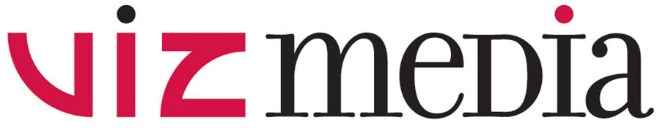 FOR IMMEDIATE RELEASEVIZ MEDIA ANNOUNCES THE RELEASE OF THE ART OF MAGIC: THE GATHERING – KALADESHVividly Illustrated New Hardcover Edition Expands THE ART OF MAGIC: THE GATHERING® CollectionSan Francisco, CA, December 13, 2016 – VIZ Media, LLC (VIZ Media), a premier company in the fields of publishing, animation distribution, and global entertainment licensing, tantalizes fantasy art fans and players of Wizards of the Coast’s popular strategy card game with the January 3rd release of the third volume in VIZ Media’s series of hardcover books presenting the incredible illustrations of Magic: The Gathering.THE ART OF MAGIC: THE GATHERING - KALADESH is a 240-page hardcover volume that features dozens of full-color works by more than 95 artists, including Adam Paquette, who also illustrated the cover, Cliff Childs, Winona Wilson and Christine Choi. The breathtaking illustrations are complemented with in-depth lore by bestselling author and Magic: The Gathering Senior Game Designer James Wyatt. THE ART OF MAGIC: THE GATHERING - KALADESH will carry a print MSRP of $29.99 U.S. / $50.00 CAN. Optimism, innovation, and the spirit of creativity fill these pages, lavishly illustrated with the award-winning art of Magic: The Gathering! Welcome to Kaladesh – a vibrant, beautiful plane where anything is possible. Join the heroic Planeswalkers of the Gatewatch as they explore the Inventors’ Fair, and let your imagination soar alongside thopters and airships crafted by the best artificers in the Multiverse. Come discover the marvels of Kaladesh – its inhabitants, its inventors, and its artifacts. They all await you at the grand Inventors’ Fair!James Wyatt is a Senior Game Designer on the creative team for Magic: The Gathering. Over the course of more than 14 years working on the Dungeons & Dragons roleplaying game, he wrote five novels and contributed to dozens of game sourcebooks, including Oriental Adventures, Eberron Campaign Setting, and three different Dungeon Master’s Guides. He is also the author of THE ART OF MAGIC: THE GATHERING: ZENDIKAR and THE ART OF MAGIC: THE GATHERING: INNISTRAD.“This extraordinary series of books depicting the exotic worlds of Magic: The Gathering has been lauded by Magic players, art fans and pop culture writers alike and we invite them to explore this impressive new volume that opens 2017,” says Beth Kawasaki, Senior Editorial Director, VIZ Media.Throughout its 23-year history, Magic: The Gathering has visited many richly imaginative worlds through card sets and stories. Developed by Wizards of the Coast, Magic: The Gathering has more than 20 million fans, is played in more than 70 countries, and is available in 11 languages. Magic: The Gathering has won numerous notable awards, including a Mensa Award and multiple Origins Awards, the Hobby Game industry’s annual top award. THE ART OF MAGIC: THE GATHERING – KALADESH joins THE ART OF MAGIC: THE GATHERING: INNISTRAD and THE ART OF MAGIC: THE GATHERING: ZENDIKAR, available now from VIZ Media. Each contains specially curated collections of illustrations from Wizards of the Coast’s popular strategy card game, Magic: The Gathering.  For additional information on THE ART OF MAGIC: THE GATHERING® titles published by VIZ Media, please visit www.VIZ.com.About Magic: The GatheringMagic: The Gathering is the world's best strategy game, with more than 20 million players and fans worldwide. In this innovative card game, players build personalized decks using cards they have collected from booster packs and by trading with friends. Magic offers a robust gaming experience for its community of passionate fans through face-to-face play events and social gatherings in more than 7,000 hobby game stores around the world, complemented by its Magic Duels and Magic Online digital games. For more information, visit MagicTheGathering.com.About VIZ Media, LLC Established in 1986, VIZ Media is the premier company in the field of publishing, animation distribution, and global entertainment licensing. Along with its popular digital magazine WEEKLY SHONEN JUMP and blockbuster properties like NARUTO, DRAGON BALL, SAILOR MOON, and POKÉMON, VIZ Media offers an extensive library of titles and original content in a wide variety of book and video formats, as well as through official licensed merchandise. Owned by three of Japan's largest publishing and entertainment companies, Shueisha Inc., Shogakukan Inc., and Shogakukan-Shueisha Productions, Co., Ltd., VIZ Media is dedicated to bringing the best titles for English-speaking audiences worldwide. Learn more about VIZ Media and its properties at www.VIZ.com. ###